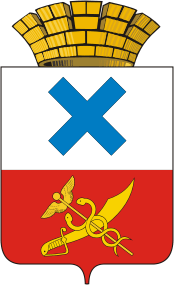 ПОСТАНОВЛЕНИЕ главы Муниципального образованиягород Ирбитот 31 августа 2020 года № 147-ПГг. Ирбит	О создании штаба по организации проведения вакцинации населения
против гриппа и пневмококковой инфекции 
на территории Муниципального образования  город ИрбитВ целях оперативного межведомственного взаимодействия при проведении на территории муниципального образования город Ирбит вакцинации против гриппа и пневмококковой инфекции, руководствуясь статьей 29 Федерального закона от 30.03.1999 года № 52-ФЗ «О санитарно-эпидемиологическом благополучии населения», статьями 4, 9, 12, 17 Федерального закона от 21.11.2011 года № 323-ФЗ «Об основах охраны здоровья граждан в Российской Федерации» и в соответствии с Уставом муниципального образования город Ирбит,ПОСТАНОВЛЯЮ:1. Создать штаб по организации проведения вакцинации населения против гриппа и пневмококковой инфекции на территории муниципального образования город Ирбит.2. Утвердить:2.1. Положение о штабе по организации проведения вакцинации населения против гриппа и пневмококковой инфекции на территории муниципального образования город Ирбит (приложение № 1);2.2. Состав штаба по организации проведения вакцинации населения против гриппа и пневмококковой инфекции на территории муниципального образования город Ирбит (приложение № 2).3. Настоящее постановление разместить на официальном сайте муниципального образования город Ирбит.4. Контроль за исполнением настоящего постановления оставляю за собой.Глава Муниципального образования город Ирбит                                                                      Н.В. ЮдинПриложение № 1к постановлению главы муниципального образованиягород Ирбит от 31 августа 2020 года № 147-ПГПОЛОЖЕНИЕо штабе по организации проведения вакцинации населения против гриппа и пневмококковой инфекции на территории Муниципального образования город Ирбит1. Штаб по организации проведения вакцинации против гриппа и пневмококковой инфекции на территории Муниципального образования город Ирбит (далее – штаб) является координирующим органом, обеспечивающим взаимодействие органов местного самоуправления, медицинских организаций и иных организаций в целях организации проведения вакцинации против гриппа и пневмококковой инфекции на территории муниципального образования.  2. Штаб в своей деятельности руководствуется Конституцией Российской Федерации, федеральными законами, постановлениями и распоряжениями Правительства Российской Федерации, нормативными актами Министерства здравоохранения Российской Федерации, Федеральной службы по надзору в сфере защиты прав потребителей и благополучия человека, законами и иными нормативными правовыми актами Свердловской области, а также настоящим Положением. 3. Основными задачами штаба являются:1) обеспечение санитарно-эпидемиологического благополучия по заболеваемости гриппом и пневмококковой инфекцией на территории муниципального образования;2) контроль реализации утвержденного Министерством здравоохранения Свердловской области плана иммунизации населения муниципального образования против гриппа и пневмококковой инфекции4. Штаб в соответствии с возложенными на него задачами осуществляет выполнение следующих функций:- организация оперативного рассмотрения вопросов, связанных с проведением вакцинации против гриппа и пневмококковой инфекции на территории муниципального образования; - внесение в установленном порядке предложений в администрацию муниципального образования по вопросам, требующим принятия решения главой муниципального образования; - оперативное информирование населения муниципального образования, в том числе через средства массовой информации о проведении вакцинации против гриппа и пневмококковой инфекции на территории муниципального образования.5. Штаб имеет право:- заслушивать на своих заседаниях должностных лиц по реализации мер, направленных на проведение вакцинации против гриппа и пневмококковой инфекции на территории муниципального образования город Ирбит, а также по выполнению решений штаба, принятых в соответствии с его компетенцией;- ставить в установленном порядке перед соответствующими органами вопрос о привлечении к дисциплинарной ответственности должностных лиц, по вине которых не выполняется санитарное законодательство Российской Федерации.6. В состав штаба входят: председатель штаба, заместитель председателя штаба, секретарь штаба, члены штаба. Состав штаба утверждается главой муниципального образования. Члены штаба принимают личное участие в заседаниях штаба.7. Штаб осуществляет свою деятельность для выполнения установленного плана вакцинации соответствующих контингентов населения против гриппа и пневмококковой инфекции на территории муниципального образования город Ирбит. Заседания штаба проводятся по мере необходимости.8. Решения штаба принимаются путем голосования на заседаниях штаба и оформляются протоколом, доводятся в установленном порядке до сведения членов штаба, органов местного самоуправления, в части их касающейся, а также руководителей учреждений и предприятий города Ирбит, общественных организаций и граждан.Приложение № 2к постановлению главы муниципального образованиягород Ирбит от 31 августа 2020 года № 147-ПГСостав штаба по организации проведения вакцинации населения против гриппа и пневмококковой инфекции на территории Муниципального образования город ИрбитЮдин Николай Вениаминович, глава Муниципального образования город Ирбит - председатель комиссии;Дерябина Ирина Анатольевна, управляющий делами (руководитель аппарата) администрации Муниципального образования город Ирбит - заместитель председателя комиссии;Большакова Светлана Аркадьевна, ведущий специалист отдела гражданской защиты и общественной безопасности администрации Муниципального образования город Ирбит - секретарь комиссии.Члены комиссии:Волкова Надежда Владимировна, заместитель главы администрации Муниципального образования город Ирбит;Девитьярова Галина Александровна, главный государственный санитарный врач по городу Ирбит, Ирбитскому, Слободо-Туринскому, Тавдинскому, Таборинскому и Туринскому районам (по согласованию)Кайсин Александр Егорович, председатель общественной организации ветеранов войны, труда, боевых действий, государственной службы, пенсионеров Муниципального образования город Ирбит (по согласованию);Коробейникова Наталья Витальевна, начальник Управления культуры, физической культуры и спорта Муниципального образования город Ирбит (по согласованию);Левит Наталья Леонидовна, заведующий эпидемиологическим отделом Государственного автономного учреждения здравоохранения Свердловской области «Ирбитская центральная городская больница» (по согласованию);Лобанов Сергей Семенович, первый заместитель главы администрации Муниципального образования город Ирбит;Лыжина Юлия Николаевна, начальник Управления образованием Муниципального образования город Ирбит (по согласованию);Солодухина Людмила Александровна, генеральный директор открытого акционерного общества «Ирбитский химико-фармацевтический завод» (по согласованию);Суетин Сергей Васильевич, генеральный директор акционерного общества «Ирбитский молочный завод» (по согласованию);Талькин Артем Валерьевич, начальник межмуниципального отдела Министерства внутренних дел Российской Федерации «Ирбитский» (по согласованию);Томшин Павел Николаевич, председатель Думы Муниципального образования город Ирбит (по согласованию);Фучкин Сергей Валентинович, генеральный директор общества с ограниченной ответственностью «Ирбитский хлебозавод» (по согласованию);Чураков Александр Валентинович, главный врач государственного автономного учреждения здравоохранения Свердловской области «Ирбитская центральная городская больница» (по согласованию).